Publicado en Madrid el 24/07/2024 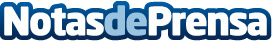 El CSIC y la Fundación Muy Interesante colaborarán en el fomento de la cultura científica Ambas entidades trabajarán conjuntamente para llevar los hallazgos científicos a una amplia audiencia en España y América LatinaDatos de contacto:Comunicación y MásComunicación y Más910327364Nota de prensa publicada en: https://www.notasdeprensa.es/el-csic-y-la-fundacion-muy-interesante Categorias: Nacional Madrid Investigación Científica Otras ciencias http://www.notasdeprensa.es